Sprokkelblad – tweede editie2018 – 2019Den Diner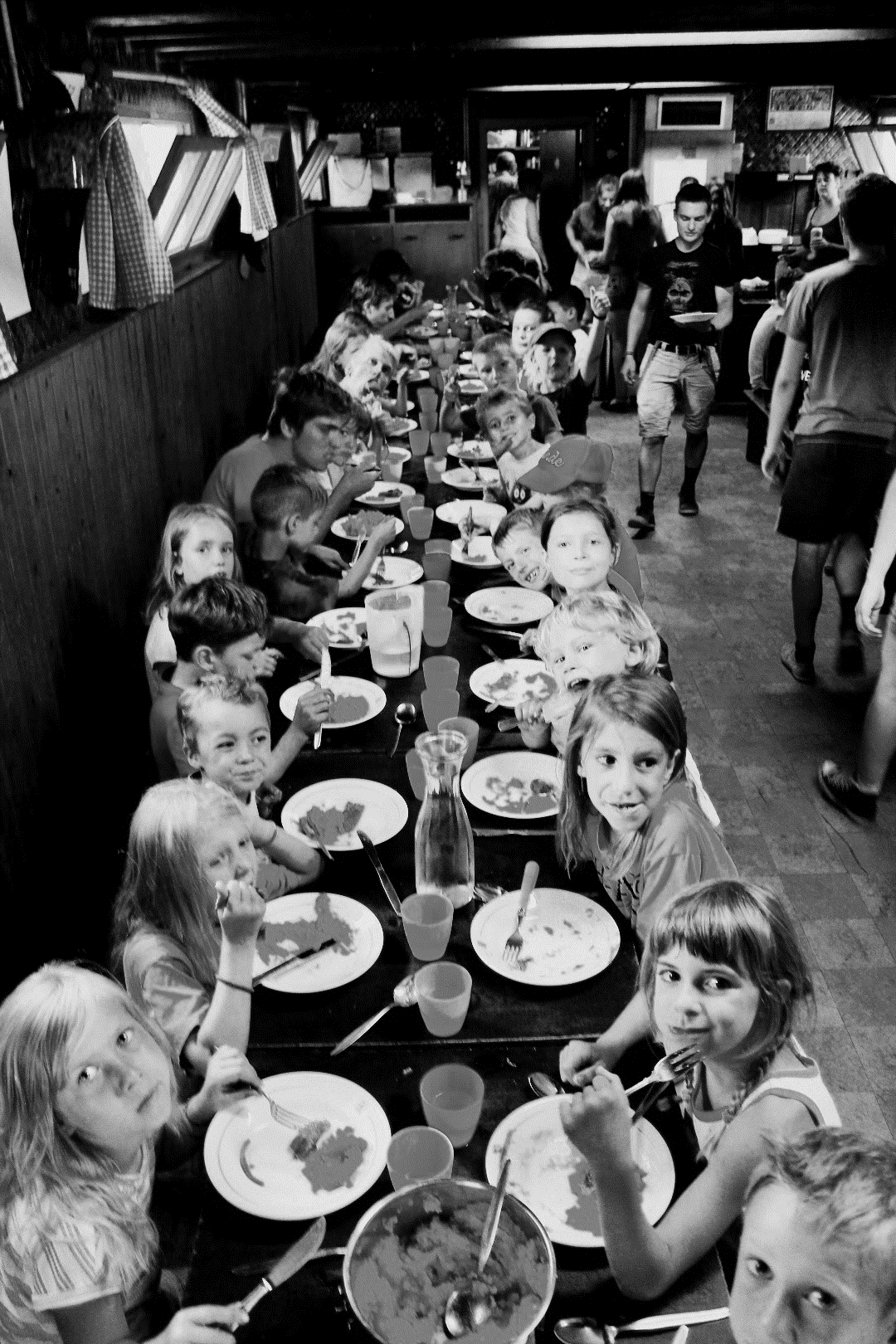 VoorwoordAllerleukste ledenWij zijn terug van weggeweest,daarom vieren we nu allemaal feest!Talloze leuke evenementen staan voor de boeg,plezier gegarandeerd volgens onze leidingsploeg!Denk maar aan alle weekends of den diner,maar ook het carnavalbal brengt amusement met zich mee!Tenslotte kunnen we onze fameuze daguitstap natuurlijk niet vergeten,neem nu maar een kijkje in ons sprokkelblad om de andere nieuwtjes te weten.GroetjesDe meest enthousiaste leiding van het land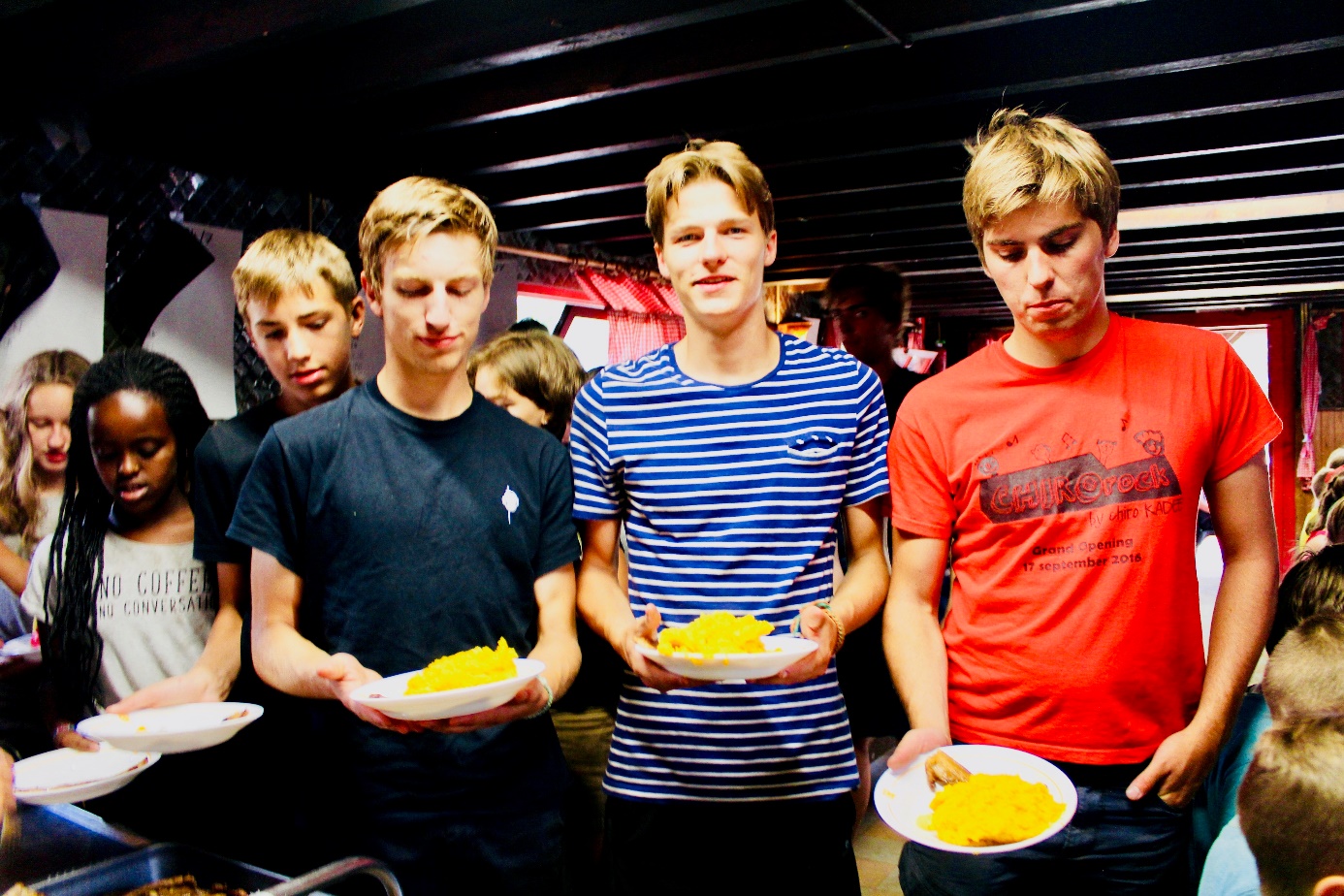 Belangrijke dataZaterdag 23 februari:Carnavalbal: haal je beste verkleedkleren boven en kom je benen losgooien op het feestje vanhet jaar! Het kinderbal begint om 19u in Ter Dijle en het feest gaat door tot in de vroegeuurtjes. Neem al je vrienden en zeker ook je ouders mee ;) (voor alle duidelijkheid: dat laatsteis geen verplichting, maar hoe meer zielen hoe meer vreugde).
Zondag 24 februari:Geen Chiro! Na een 14-tal uur in de weer geweest te zijn op het Carnavalbal heeft de leidingeen zondagje rust nodig.
Zondag 31 maart:Deze zondag kan je op ons jaarlijks chirodiner komen genieten van de kookkunsten van onzegeweldige kookouders. Deze zondag is er dan uiteraard ook geen chiro. Meer info staat verderin het sprokkelblad.Zondag 7 april:Joepie daguitstap! Op deze dag gaan we met de hele chiro een stukje van de wereldverkennen. Binnenkort kan je je via de site inschrijven om mee te gaan. Vergeet niet: nietingeschreven = niet mee op daguitstap. We moeten streng zijn!Zondag 21 april:Vandaag heeft de Paashaas overal eieren verstopt in jullie huis en jullie tuin die jullie moetenzoeken. Daarom geven wij jullie een dagje vrijaf.Woensdag 24 april: Buitenspeeldag
De chiro en de jeugddienst van Gemeente Bertem hebben de handen in elkaar geslagen voor het organiseren van de Buitenspeeldag op woensdag 24 april. De hele namiddag zul je kunnen genieten van allerlei sport en spel in en rond onze lokalen.Zondag 12 mei:Dit is helaas al de laatste chirozondag van dit jaar. Maar niet getreurd, deze zondag gaatgepaard met onze wafelenbak. Twijfel dus niet en kom genieten van onze heerlijke en metliefde zelfgemaakte wafels.Zaterdag 18 mei:Deze zaterdagavond zal er een infomoment zijn betreffende ons Bivak. Deze avond is tervervanging van het huis aan huis rondkomen met het sprokkelblad. Het sprokkelblad zal dezeavond uitgedeeld worden en is zoals altijd ook te vinden op onze site.21 tot 31 juli: BIVAK10 dagen vol plezier en vertier gegarandeerd, allen daarheen!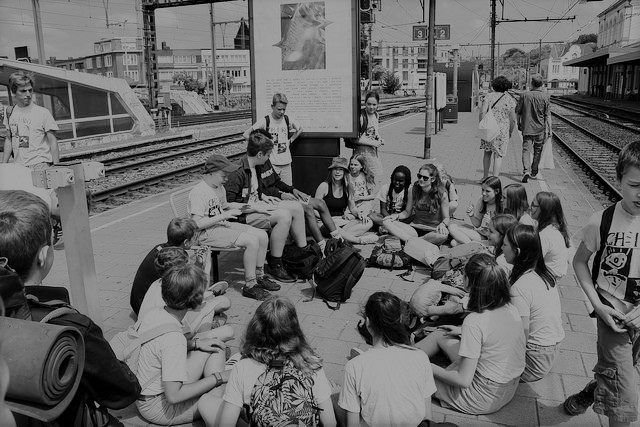 Weekenddata23-24 maart: Speelclubweekend 26-28 april: Titoweekend 3-4 mei: RakwiweekendVerdere uitleg over de weekends krijgen jullie van jullie eigen leiding!Den dinerOns jaarlijks eetfestijn vindt dit jaar plaats op 31 maart in de Cerkel op deTervuursesteenweg te Bertem. Vanaf half twaalf kan je je benen onder tafel schuiven in onssterrenrestaurant.Reserveren is noodzakelijk. Dit kan door te surfen naar www.chirok-d.be en daar je bestellingin te vullen of door het ingevulde bestelformulier (zie voorlaatste bladzijde)  te bezorgen aan de leiding voor maandag 12 maart.Tot dan!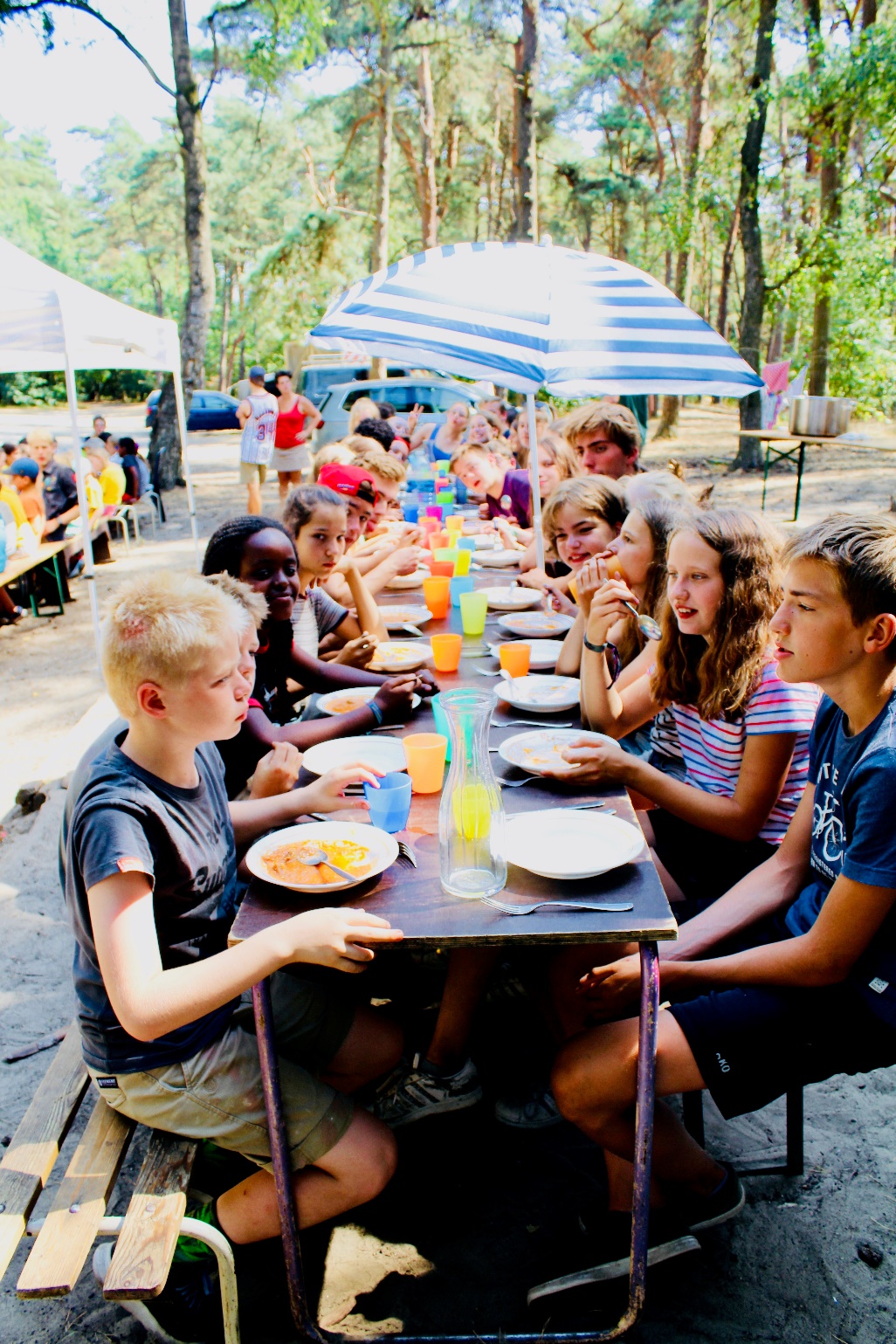 Annoncekes(In deze rubriek brengen we een aantal meldingen en oproepen samen onder debovenstaande titel.)Voor nieuwe leden die onze troepen in januari versterkt hebben, vergeet niet het lidgeld hetbetalen. Dit bedraagt 30 euro, en in ruil is je spruit helemaal verzekerd.Gelieve dit geld voor 15 maart te storten op het chirorekeningnummer: IBAN:BE07 7343 0700 1066 BIC-code: KRED BE BB op naam van chiro Korbeek-Dijle,Wijngaardberg 11, 3060 Korbeek-Dijle. Als vermelding geef je de naam van uw kind/kinderen en de naam van hun groep. Vergeet ook niet de gegevens van je kind aan despeelclubleiding door te geven (liefst via mail). Heb je elke zomer hetzelfde probleem? De zelfgekweekte groentjes uit de tuin gerakenmaar niet op? Dan hebben wij de perfecte oplossing voor jullie! Extra groentjes mogen julliealtijd meegeven op kamp. Pa Fock zal ze verwerken in een heerlijk gerecht met veelvitamines en mineralen. Wie voor één of andere gelegenheid op zoek is naar grote tafels,banken of een grote partytent (partytent die opstond bij het groepsfeest), kan bij chiro KaDee terecht voor verhuur van materiaal.Moest u interesse hebben, gelieve zich te wenden tot Arno (arno@chirok-d.be). Wijkunnen wel niet instaan voor het vervoer, gelieve dus zelf te zorgen voor eenkruiwagen, een aanhangwagen, een woonwagen of een vrachtwagen.Een echte goochelaar op je verjaardagsfeestje? Vanaf nu is dat geen droom meer! Vanaf nu kan je Stijn Geens inhuren voor een regelrechte goochelshow! Zo een straffe act moet toch veel geld kosten, niet? Neen, voor amper 10 euro kan je genieten van dit onvergetelijk spektakel! Vergeet Trooper niet! Trooper wat?!Trooper is een website die je helpt verenigingen, zoals de chiro, te steunen. Bij elke online aankoop gaan enkele percenten van de totale prijs naar chiro. Dit is de manier om de chiro financieel te steunen zonder kost voor jezelf!  Trooper ondersteunt vele webshops zoals booking.com, coolblue en nog velen meer. Het enige wat je moet doen is naar de volgende website gaan:https://trooper.be/chirokadeeen je aankoop via deze website doen. Eenmaal aangemeld en u voor chiro Kadee hebt gekozen kunt u via Google Chrome de extensie (het kleine logootje in de rechterbovenhoek) openen van Trooper. Op deze manier kan u supersnel naar de website van Trooper en een online aankoop doen. Super gemakkelijk!organiseert haar jaarlijksCHIRODINERop 31 maart 2019Beste CHIRO-sympathisanten,CHIRO KaDee organiseert zoals elk jaar haar chirodiner. Jullie zijn welkom vanaf 11.30 uur(tot ongeveer 14 uur) in De Cerkel te Bertem (Tervuursesteenweg 164).Op de achterzijde van dit blad vindt u het menu.U kan op verschillende manieren bestellen:• Ofwel via het formulier op onze website (http://chirodiner.be);• Ofwel het papieren formulier (zie volgende bladzijde) aan 1 van de leiding te gevenDe bestellingen dienen te gebeuren voor maandag 25 maart!Voor verdere vragen kan je terecht bij onze Vébé’s (of iemand van de andere leiding)Tinneke Paulus 0497/21 40 78Jiska Van Laer 0472/30 40 37Indien u met een grote groep komt ( > 15 personen), vragen wij u ons een uur mee te delenzodat we kunnen zorgen dat jullie samen kunnen zitten.De opbrengst van het chirodiner zal gebruikt worden om onze dagelijkse werking te organiseren.Kan je er niet bij zijn, maar wens je uit sympathie wat te storten: BE07 7343 0700 1066Tot dan! VriendelijkeCHIROgroeten,deleidingCHIRODINER - ZONDAG 31 maart 2019Naam en voornaam        : ........................................................................................................Adres			 : ........................................................................................................Woordzoeker 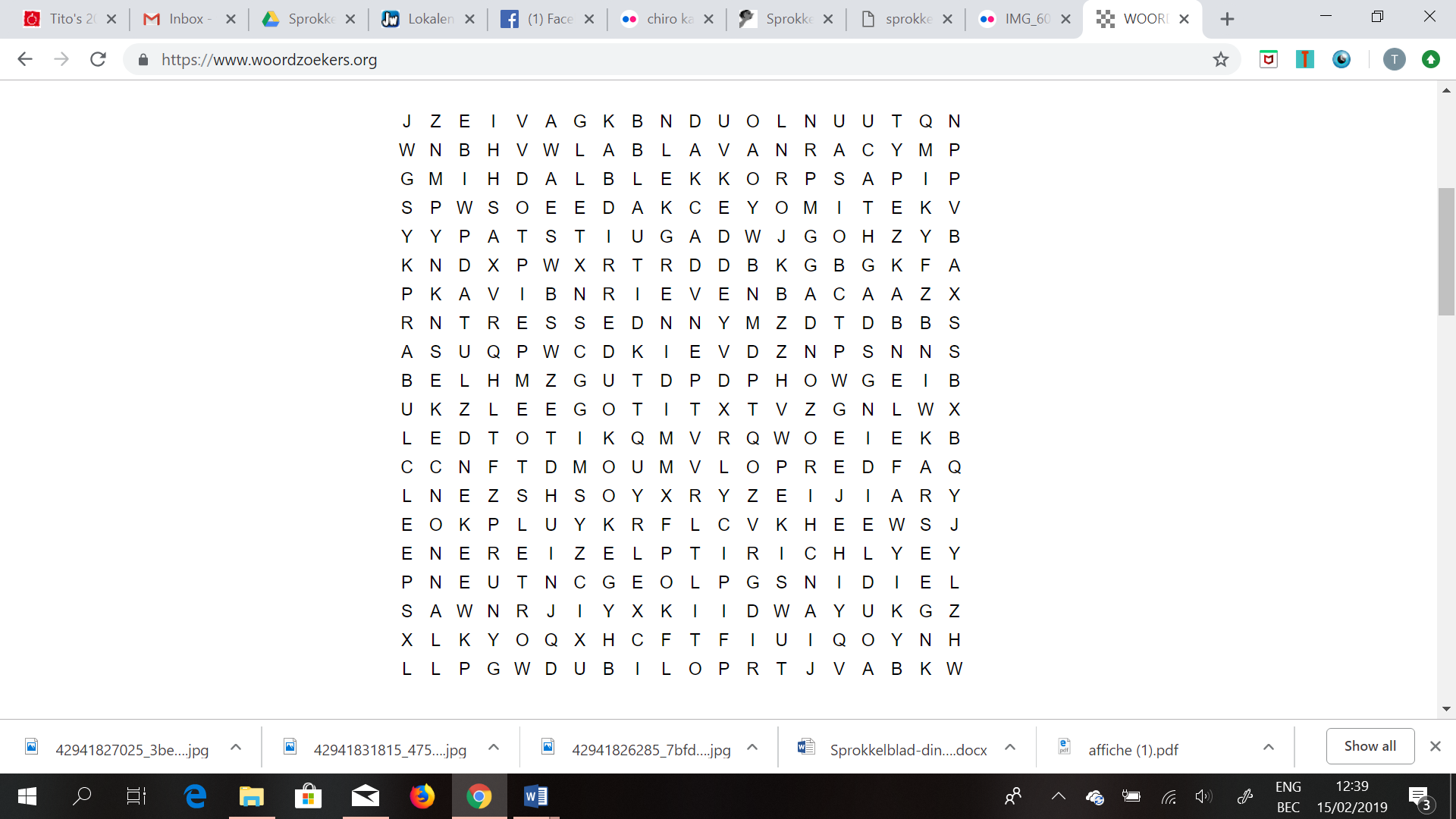 VolwassenenVolwassenenVolwassenenKinderenKinderenKinderenAantalAantalTotaalAantalAantalTotaalAperitiefFruitsap met hapjes……..X3.00……..…….. X3.00……..Porto met hapjes…….. X3.50……..Witte wijn met hapjes…….. X3.50……..Alcoholvrije Chirococktail met hapjes…….. X3.50……..…….. X3.50……..Chirococktail met hapjes…….. X3.50……..VoorgerechtTrio van vis…….. X7.00……..…….. X4.00……..Tomatensoep met balletjes…….. X4.00……..…….. X2.00……..HoofdgerechtSteak natuur…….. X15.50……..…….. X8.50……..Steak champignon…….. X16.00……..…….. X9.00……..Steak peperroomsaus…….. X16.00……..…….. X9.00……..Kipbrochette natuur…….. X12.50……..…….. X6.50……..Kipbrochette curry…….. X13.00……..…….. X7.00……..Kipbrochette champignon…….. X13.00……..…….. X7.00……..Balletjes in tomatensaus…….. X12.00……..…….. X6.00……..Vegetarische balletjes in tomatensaus……..X12.00……..……..X6.00……..Portie extra sla……..X2.50……..……..X2.50……..            Rijst (inbegrepen)……..……..            Friet (inbegrepen)……..……..NagerechtDessertbordje…….. X6.00……..…….. X6.00……..Verse fruitsla…….. X5.00……..…….. X5.00……..Kinderijsje…….. X2.00……..Taart…….. X3.00……..…….. X3.00……..Dame Blanche met warme chocoladesaus…….. X5.00……..…….. X5.00……..Totaal:Totaal:Totaal:Totaal:Algemeen totaal:Algemeen totaal:Algemeen totaal:Algemeen totaal:Algemeen totaal:Algemeen totaal: